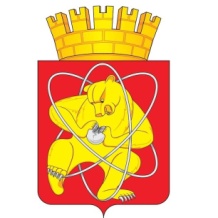 Муниципальное образование «Закрытое административно – территориальное образование Железногорск Красноярского края»СОВЕТ ДЕПУТАТОВ  ЗАТО  г. ЖЕЛЕЗНОГОРСК РЕШЕНИЕ______________2018 										 _______г. ЖелезногорскОб утверждении Порядка размещения на официальном сайте ЗАТО Железногорск и предоставления средствам массовой информации для опубликования сведений о доходах, об имуществе и обязательствах имущественного характера, об источниках получения средств, за счёт которых совершены сделки (совершена сделка), представленных лицами, замещающими муниципальные должности,  муниципальными служащими и руководителями муниципальных учреждений	В  соответствии с Федеральным законом от 25.12.2008 № 273-ФЗ «О противодействии коррупции», законами Красноярского края от 07.07.2009 № 8-3542 «О представлении гражданами, претендующими на замещение должностей муниципальной службы, замещающими должности муниципальной службы, сведений о доходах, об имуществе и обязательствах имущественного характера, а также о представлении лицами, замещающими должности муниципальной службы, сведений о расходах», от 19.12.2017 № 4-1264 «О представлении гражданами, претендующими на замещение муниципальных должностей, должности главы (руководителя) местной администрации по контракту, и лицами, замещающими указанные должности, сведений о доходах, расходах, об имуществе и обязательствах имущественного характера и проверке достоверности и полноты таких сведений», руководствуясь статьёй 28 Устава ЗАТО Железногорск, Совет депутатовРЕШИЛ:1. Утвердить Порядок размещения на официальном сайте ЗАТО Железногорск и предоставления средствам массовой информации для опубликования сведений о доходах, об имуществе и обязательствах имущественного характера, об источниках получения средств, за счёт которых совершены сделки (совершена сделка), представленных лицами, замещающими муниципальные должности, муниципальными служащими и руководителями муниципальных учреждений (приложение).2. Отменить решение Совета депутатов ЗАТО г. Железногорск Красноярского края от 24.02.2015 № 54-279Р «Об утверждении Порядка размещения сведений о доходах, расходах, об имуществе и обязательствах имущественного характера отдельных категорий лиц и членов их семей на официальном сайте ЗАТО Железногорск и предоставления этих сведений средствам массовой информации для опубликования».3. Отменить решение Совета депутатов ЗАТО г. Железногорск Красноярского края от 31.03.2016 № 7-25Р «О внесении изменений в Решение Совета депутатов ЗАТО г. Железногорск от 24.02.2015 № 54-279Р «Об утверждении Порядка размещения сведений о доходах, расходах, об имуществе и обязательствах имущественного характера отдельных категорий лиц и членов их семей на официальном сайте ЗАТО Железногорск и предоставления этих сведений средствам массовой информации для опубликования».4. Отменить решение Совета депутатов ЗАТО г. Железногорск Красноярского края от 18.05.2017 № 19-77Р «О внесении изменений в Решение Совета депутатов ЗАТО г. Железногорск от 24.02.2015 № 54-279Р «Об утверждении Порядка размещения сведений о доходах, расходах, об имуществе и обязательствах имущественного характера отдельных категорий лиц и членов их семей на официальном сайте ЗАТО Железногорск и предоставления этих сведений средствам массовой информации для опубликования»5. Контроль над выполнением настоящего решения возложить на председателя комиссии по вопросам местного самоуправления и законности С.Г. Шаранова.6. Настоящее решение вступает в силу после его официального опубликования. Исполняющий обязанности                                    Глава ЗАТО г.Железногорск  Председателя Совета депутатовЗАТО г.Железногорск  	                                А.И.Коновалов                                                 И.Г.КуксинПорядок размещения на официальном сайте ЗАТО Железногорск и предоставления средствам массовой информации для опубликования сведений о доходах, об имуществе и обязательствах имущественного характера, об источниках получения средств, за счёт которых совершены сделки (совершена   сделка), представленных лицами, замещающими муниципальные должности,      муниципальными служащими и руководителями муниципальных учреждений1. Настоящим Порядком устанавливаются обязанности Администрации ЗАТО г. Железногорск и отдела по организации деятельности Совета депутатов (аппарата Совета депутатов) ЗАТО г. Железногорск по размещению сведений о доходах, об имуществе и обязательствах имущественного характера, об источниках получения средств, за счёт которых совершены сделки (совершена сделка) отдельных категорий лиц и членов их семей на официальном сайте муниципального образования закрытое административно-территориальное образование Железногорск Красноярского края в информационно-телекоммуникационной сети Интернет (далее - официальный сайт) и предоставлению этих сведений средствам массовой информации в связи с их запросами.2. На официальном сайте размещаются и средствам массовой информации предоставляются для опубликования следующие сведения:2.1. О доходах, об имуществе и обязательствах имущественного характера, об источниках получения средств, за счёт которых совершены сделки (совершена сделка), представленных лицами, замещающими муниципальные должности, муниципальными служащими, замещающими должности муниципальной службы высшей, главной, ведущей, старшей группы:а) перечень объектов недвижимого имущества, принадлежащих указанным лицам, их супругам и несовершеннолетним детям на праве собственности или находящихся в их пользовании, с указанием вида, площади и страны расположения каждого таких объектов;б) перечень транспортных средств, с указанием вида и марки, принадлежащих на праве собственности указанным лицам, их супругам и несовершеннолетним детям;в) годовой доход указанных лиц, их супругов и несовершеннолетних детей;г) сведения об источниках получения средств, за счет которых совершены сделки (совершена сделка) по приобретению земельного участка, другого объекта недвижимого имущества, транспортного средства, ценных бумаг, акций (долей участия, паев в уставных (складочных) капиталах организаций), если общая сумма таких сделок превышает общий доход лица, замещающего муниципальную должность, муниципального служащего, замещающего должность муниципальной службы высшей, главной, ведущей, старшей группы, и его супруга (супруги) за три последних года, предшествующих отчетному периоду.2.2. О доходах,  об имуществе и обязательствах имущественного характера   лиц, замещающих должности руководителей муниципальных учреждений, а также сведения о доходах, об имуществе и обязательствах имущественного характера их супруг (супругов) и несовершеннолетних детей:а) перечень объектов недвижимого имущества, принадлежащих указанным лицам, их супругам и несовершеннолетним детям на праве собственности или находящихся в их пользовании, с указанием вида, площади и страны расположения каждого таких объектов;б) перечень транспортных средств, с указанием вида и марки, принадлежащих на праве собственности указанным лицам, их супругам и несовершеннолетним детям;в) годовой доход указанных лиц, их супругов и несовершеннолетних детей;3. В размещаемых на официальных сайтах и предоставляемых средствам массовой информации для опубликования сведениях о доходах, об имуществе и обязательствах имущественного характера, об источниках получения средств, за счёт которых совершены сделки (совершена сделка) запрещается указывать:а) иные сведения (кроме указанных в пункте 2 настоящего Порядка) о доходах лиц, указанных в пункте 2 настоящего Порядка, их супруг (супругов) и несовершеннолетних детей, об имуществе, принадлежащем на праве собственности названным лицам, и об их обязательствах имущественного характера;б) персональные данные супруги (супруга), детей и иных членов семьи указанных лиц;в) данные, позволяющие определить место жительства, почтовый адрес, телефон и иные индивидуальные средства коммуникации указанных лиц, их супруг (супругов), детей и иных членов семьи;г) данные, позволяющие определить местонахождение объектов недвижимого имущества, принадлежащих указанным лицам, их супругам, детям, иным членам семьи на праве собственности или находящихся в их пользовании;д) договоры (иные документы о приобретении права собственности);е) сведения о детализированных суммах доходов и иных источников, за счет которых совершена сделка по приобретению земельного участка, другого объекта недвижимости, транспортного средства, ценных бумаг, акций (долей участия, паев в уставных (складочных) капиталах организаций), если сумма сделки превышает общий доход лица, замещающего муниципальную должность, и муниципального служащего, замещающего должность муниципальной службы, а также его супруги (супруга) за три последних года, предшествующих совершению сделки;ж) информацию, отнесенную к государственной тайне или являющуюся конфиденциальной.4. Сведения о доходах, об имуществе и обязательствах имущественного характера, об источниках получения средств, за счёт которых совершены сделки (совершена сделка), представленные муниципальными служащими   подлежат размещению на официальном сайте в течение 14 рабочих дней со дня истечения срока, установленного для подачи сведений о доходах, расходах, об имуществе и обязательствах имущественного характера.  Сведения о доходах, об имуществе и обязательствах имущественного характера, представленные руководителями муниципальных учреждений, подлежат размещению на официальном сайте в течение 14 рабочих дней со дня истечения срока, установленного для подачи сведений о доходах, расходах, об имуществе и обязательствах имущественного характера.  Сведения о доходах, об имуществе и обязательствах имущественного характера, об источниках получения средств, за счёт которых совершены сделки (совершена сделка), представленные лицами, замещающими муниципальные должности, размещаются на официальном сайте в течение 14 рабочих дней со дня получения Советом депутатов ЗАТО г.Железногорск от уполномоченного государственного органа Красноярского края по профилактике коррупционных и иных правонарушений сводной таблицы сведений о доходах, расходах, об имуществе и обязательствах имущественного характера.5. Размещение на официальном сайте сведений, указанных в пункте 2 настоящего Порядка, обеспечивается:5.1. Администрацией ЗАТО г. Железногорск в отношении муниципальных служащих Администрации ЗАТО г. Железногорск, замещающих должности муниципальной службы высшей, главной, ведущей, старшей группы, и лиц, замещающих должности руководителей муниципальных учреждений, а также в отношении их супруг (супругов) и несовершеннолетних детей;5.2. Отделом по организации деятельности Совета депутатов (аппарата Совета депутатов) ЗАТО г. Железногорск в отношении лиц, замещающих муниципальные должности, муниципальных служащих аппарата Совета депутатов ЗАТО г. Железногорск, замещающих должности муниципальной службы высшей, главной, ведущей, старшей группы, а также в отношении их супруг (супругов) и несовершеннолетних детей.6. Муниципальные служащие Администрации ЗАТО г. Железногорск и отдела по организации деятельности Совета депутатов (аппарата Совета депутатов) ЗАТО г. Железногорск, обеспечивающие размещение сведений о доходах, об имуществе и обязательствах имущественного характера, об источниках получения средств, за счёт которых совершены сделки (совершена сделка) на официальном сайте и их представление средствам массовой информации для опубликования, несут в соответствии с законодательством Российской Федерации ответственность за несоблюдение настоящего Порядка, а также за разглашение сведений, отнесенных к государственной тайне или являющихся конфиденциальными.7. При размещении на официальном сайте сведений о доходах, об имуществе и обязательствах имущественного характера, об источниках получения средств, за счёт которых совершены сделки (совершена сделка) за каждый последующий год, сведения о доходах, об имуществе и обязательствах имущественного характера, об источниках получения средств, за счёт которых совершены сделки (совершена сделка), размещенные в предыдущие годы, сохраняются на официальном сайте.8. В случае если лицо, указанное в пункте 2 настоящего Порядка, представило уточненные сведения о доходах, об имуществе и обязательствах имущественного характера, об источниках получения средств, за счёт которых совершены сделки (совершена сделка),  и если эти сведения подлежат размещению на официальном сайте, то уточненные сведения должны быть размещены на официальном сайте в течение семи рабочих дней со дня их представления.9. В случае если лицо, указанное в пункте 2 настоящего Порядка, назначено на соответствующую должность после истечения срока, указанного в пункте 4 настоящего Порядка, сведения о доходах, об имуществе и обязательствах имущественного характера, об источниках получения средств, за счёт которых совершены сделки (совершена сделка),  представленные указанным лицом, должны быть размещены на официальном сайте в срок не позднее десяти рабочих дней со дня назначения на должность указанного лица.10. Сведения о доходах, об имуществе и обязательствах имущественного характера, об источниках получения средств, за счёт которых совершены сделки (совершена сделка), представленные муниципальными служащими, размещаются в виде таблицы по форме согласно приложению 1 к настоящему Порядку.Сведения о доходах, об имуществе и обязательствах имущественного характера, представленные руководителями муниципальных учреждений, размещаются в виде таблицы по форме согласно приложению 2 к настоящему Порядку.Сведения о доходах, об имуществе и обязательствах имущественного характера, об источниках получения средств, за счёт которых совершены сделки (совершена сделка), представленные лицами, замещающими муниципальные должности, размещаются в виде сводной таблицы по форме, утверждённой Указом Губернатора Красноярского края от 27.02.2018 N 43-уг.11. Администрация ЗАТО г. Железногорск, отдел по организации деятельности Совета депутатов (аппарата Совета депутатов) ЗАТО г. Железногорск при поступлении запроса от средства массовой информации о предоставлении для опубликования сведений о доходах, об имуществе и обязательствах имущественного характера, об источниках получения средств, за счёт которых совершены сделки (совершена сделка) лиц, указанных в пункте 2 настоящего Порядка:11.1. В течение трех рабочих дней со дня поступления запроса сообщают о нем лицу, указанному в пункте 2 настоящего Порядка, в отношении которого поступил запрос;11.2. В течение семи рабочих дней со дня поступления запроса обеспечивают предоставление средству массовой информации, направившему запрос, информации о размещении запрашиваемых им сведений на официальном сайте либо обеспечивают предоставление средству массовой информации сведений, указанных в пункте 2 настоящего Порядка, в том случае, если запрашиваемые сведения отсутствуют на официальном сайте.СВЕДЕНИЯо доходах, об имуществе и обязательствах имущественного характера, об источниках получения средств, за счёт которых совершены сделки (совершена сделка)за _______ год  по состоянию на 31 декабря _______ года--------------------------------<*> Сведения представляются без указания персональных данных членов семьи.СВЕДЕНИЯо доходах, об имуществе и обязательствах имущественного характера за _______ год  по состоянию на 31 декабря _______ года--------------------------------<*> Сведения представляются без указания персональных данных членов семьи.                        Приложение                        к решению Совета депутатов                         ЗАТО г. Железногорск                         от __________2018 № _____Приложение 1к Порядку размещения на официальном сайте ЗАТО Железногорск и предоставления средствам массовой информации для опубликования сведений о доходах, об имуществе и обязательствах имущественного характера, об источниках получения средств, за счёт которых совершены сделки (совершена сделка), представленных лицами, замещающими муниципальные должности,  муниципальными служащими и руководителями муниципальных учреждений№п/пФамилия, имя,  отчествоДолжностьОбщаясуммадоходазагод,руб.Перечень объектов недвижимости,принадлежащих на правесобственностиПеречень объектов недвижимости,принадлежащих на правесобственностиПеречень объектов недвижимости,принадлежащих на правесобственностиПеречень объектов недвижимости,находящихся в пользованииПеречень объектов недвижимости,находящихся в пользованииПеречень объектов недвижимости,находящихся в пользованииПереченьтранспортныхсредств,вид, маркаВид приобретенного имуществаИсточник получе-ния средств, за счет которых приобре-тено имущест-во№п/пФамилия, имя,  отчествоДолжностьОбщаясуммадоходазагод,руб.вид объектанедвижимостиплощадь,кв. мстранарасположениявид объектанедвижимостиплощадь,кв. мстранарасположенияПереченьтранспортныхсредств,вид, маркаВид приобретенного имуществаИсточник получе-ния средств, за счет которых приобре-тено имущест-во1.1.1.Супруг (супруга) *         1.2.Несовершен-нолетний ребенок <*>Приложение 2к Порядку размещения на официальном сайте ЗАТО Железногорск и предоставления средствам массовой информации для опубликования сведений о доходах, об имуществе и обязательствах имущественного характера, об источниках получения средств, за счёт которых совершены сделки (совершена сделка), представленных лицами, замещающими муниципальные должности,  муниципальными служащими и руководителями муниципальных учреждений№п/пФамилия, имя,  отчествоДолжностьОбщаясуммадоходазагод,руб.Перечень объектов недвижимости,принадлежащих на правесобственностиПеречень объектов недвижимости,принадлежащих на правесобственностиПеречень объектов недвижимости,принадлежащих на правесобственностиПеречень объектов недвижимости,находящихся в пользованииПеречень объектов недвижимости,находящихся в пользованииПеречень объектов недвижимости,находящихся в пользованииПереченьтранспортныхсредств,вид, марка№п/пФамилия, имя,  отчествоДолжностьОбщаясуммадоходазагод,руб.вид объектанедвижимостиплощадь,кв. мстранарасположениявид объектанедвижимостиплощадь,кв. мстранарасположенияПереченьтранспортныхсредств,вид, марка1.1.1.Супруг (супруга) *         1.2.Несовершен-нолетний ребенок <*>